ПРОЕКТ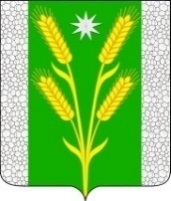 АДМИНИСТРАЦИЯ БЕЗВОДНОГО СЕЛЬСКОГОПОСЕЛЕНИЯ КУРГАНИНСКОГО РАЙОНАПОСТАНОВЛЕНИЕот______________________										№________п. СтепнойОб утверждении административного регламента предоставления администрацией Безводного поселения Курганинского района муниципальной услуги «Выдача порубочного билета, разрешения на пересадку зелёных насаждений»В соответствии с Федеральным законом от 27 июля 2010 г.  № 210-ФЗ «Об организации представления государственных и муниципальных услуг», Законом Краснодарского края от 23 апреля 2013 г. № 2695-КЗ «Об охране зеленых насаждений в Краснодарском крае», Уставом Безводного сельского поселения Курганинского района, зарегистрированного Управлением Министерства юстиции Российской Федерации по Краснодарскому краю от 28 апреля 2017 г. № RU 23517302017001 постановляю:1. Утвердить административный регламент предоставления администрацией Безводного поселения Курганинского района муниципальной услуги «Выдача порубочного билета, разрешения на пересадку зелёных насаждений» (прилагается).2. Признать утратившими силу постановления администрации Безводного сельского поселения Курганинского района:от 23 августа 2019 г. № 169 «Об утверждении административного регламента предоставления муниципальной услуги «Выдача порубочного билета на территории Безводного сельского поселения Курганинского района»:от 9 июля 2021 г. № 112 «О внесении изменений в постановление администрации Безводного сельского поселения Курганинского района от 23 августа 2019 г.  № 159 «Об утверждении административного регламента по предоставлению муниципальной услуги «Выдача порубочного билета на территории Безводного сельского поселения Курганинского района»»:от 1 октября 2021 г. № 147 «О внесении изменений в постановление администрации Безводного сельского поселения Курганинского района от 23 августа 2019 г.  № 159 «Об утверждении административного регламента по предоставлению муниципальной услуги «Выдача порубочного билета на территории Безводного сельского поселения Курганинского района»».3. Разместить настоящие постановление на официальном сайте администрации Безводного сельского поселения Курганинского района в сети «Интернет» и опубликовать в периодическом печатном средстве массовой информации органов местного самоуправления «Вестник органов местного самоуправления Безводного сельского поселения Курганинского района».4. Контроль за выполнением настоящего постановления оставляю за собой.5. Настоящее постановление вступает в силу со дня его официального опубликования.Глава Безводного сельскогопоселения Курганинского района					Н.Н. Барышникова 